Мастер класс «Мишка» к Дню семьи, любви и верностиВступительное слово.Добрый день дети и уважаемые родители. Очень приятно видеть вас на нашем мастер классе посвященному Дню семьи, любви и верности.Цени и уважай свою семью,Ведь в нашей жизни нет иного счастья,Она согреет и создаст уют,И сбережет от знойного ненастья.Мы Вам желаем в этот светлый день,Всецело уважать родных и близких,Чтоб не закрадывалась в душу тень,Дарить лучи любви и нежные записки.С днем верности, любви и волшебства,Мы Вас, еще раз, громко поздравляем,Пусть в жизни, лишь звучат, счастливые слова,Успехов, радости мы вам желаем!К дню памяти святых Петра и Февронии приурочен всероссийский праздник - День семьи, любви и верности, который в России отмечается 8 июля с 2008 года. Преподобные супруги покоятся в Троицком соборе. Сам монастырь основан в XVII веке на средства муромского купца. Символом праздника стала ромашка.Цель совместной деятельности воспитателя с воспитанниками и их родителями:Способствовать формированию у воспитанников позитивного образа семьи;Приобщение детей к культуре и традициям своего народа;Воспитывать патриотические чувства, любовь к Родине.Задачи:Развитие творческого восприятия семейных ценностей.Развитие эмоциональной природы ребёнка.Предварительная работа:Беседа «8 июля – День благонравных супругов Петра и Февронии».сюжетно-ролевая игра «Семья».Прослушивание музыкальных произведений, стихов о любви и верности.Материалы:Полотенца Резинки для плетения  Разноцветные ленточки Глазки Блестки (по желанию) Ход занятия: Берем полотенце закручиваем тугой жгут с двух сторон до середины, далее сгибаем заготовку пополам примерно отмечаем центр, переворачиваем одну сторону, далее формируем голову, перетягиваем резинкой. И с помощью маленьких резиночек для плетения формируем ушки. Вот и замечательный мишка у нас получился!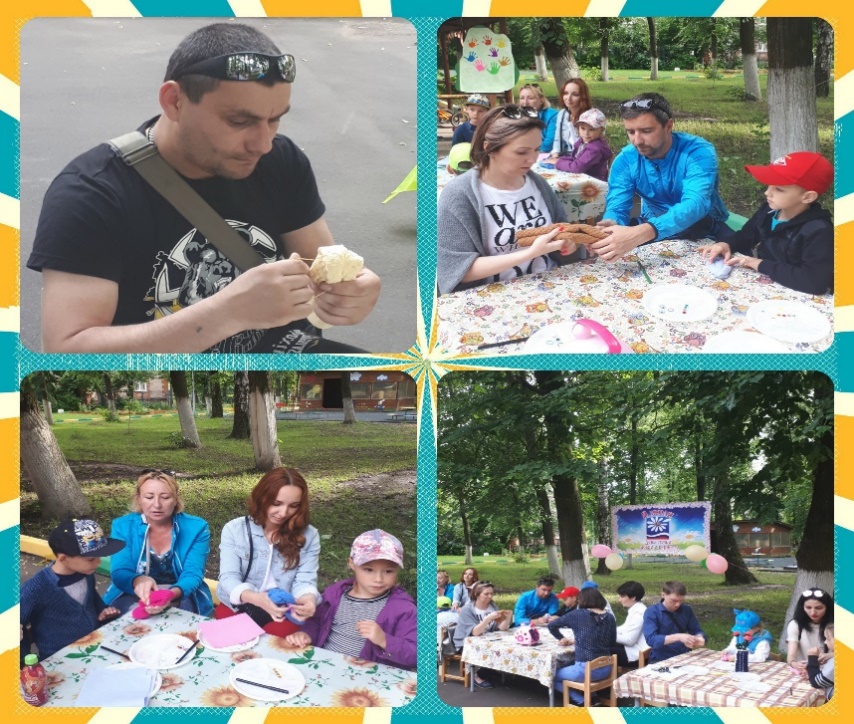 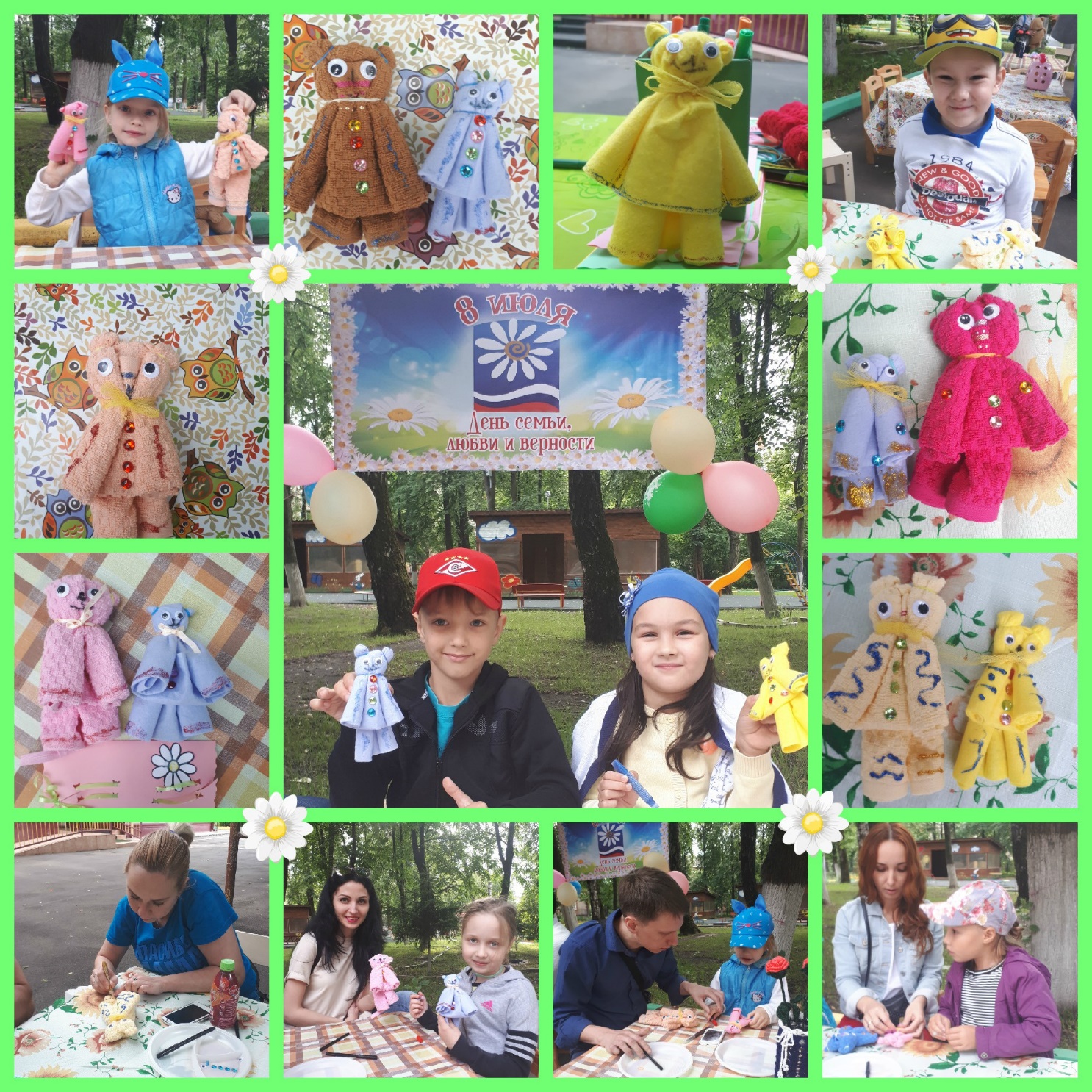 УПРАВЛЕНИЕ ОБРАЗОВАНИЯ АДМИНИСТРАЦИИ ЛЕНИНСКОГО МУНИЦИПАЛЬНОГО РАЙОНАМУНИЦИПАЛЬНОЕ БЮДЖЕТНОЕ ДОШКОЛЬНОЕ ОБРАЗОВАТЕЛЬНОЕ УЧРЕЖДЕНИЕ ДЕТСКИЙ САД № 1 «ЖУРАВУШКА»Мастер-класс, посвященный Дню семьи, любвиверности«Мишка»Составила и провелавоспитатель Валикова Яна АнатольевнаВидное 2017.